　　　　　　　　　　　　　　　　　★来院の際は受付システムをご利用ください（木曜を除く）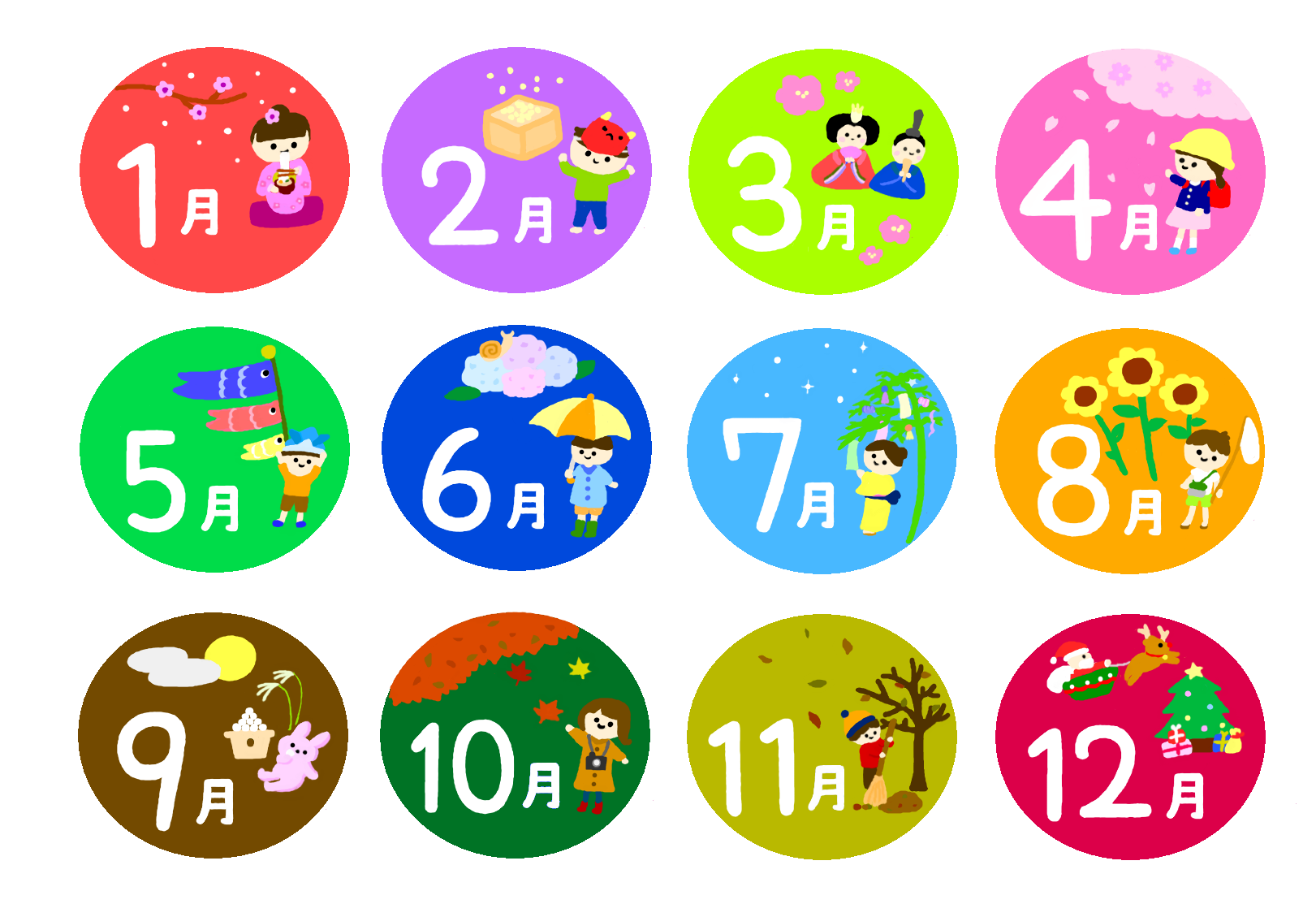 　　　　　　　　　　　　　　　★木曜日は完全予約制になります（午前のみ）　　　　　　　　　　　　　　　　お電話か直接受付にお申し出ください。　　　　　　　　　　　　　　　★土曜日は午前のみの受付になります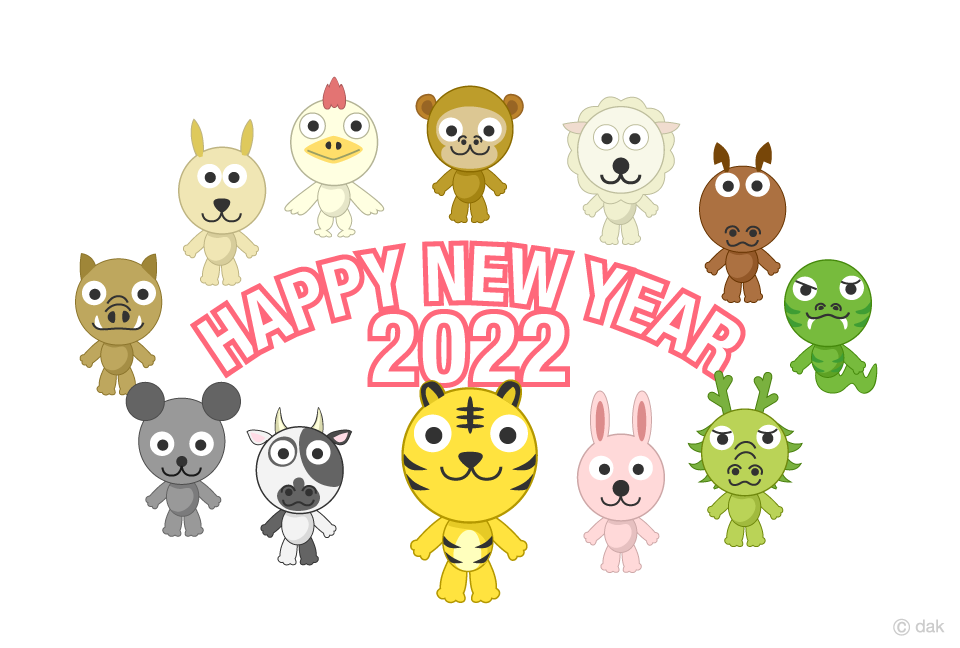 の日は午前の受付を　　の日は午後の受付を院長出張の為人数を制限させていただきます。大変ご迷惑をおかけいたします。皆様のご理解とご協力をお願い致します。日月火水木金土１２３４５６７８９１０１１１２１３１４１５１６１７１８１９２０２１２２２３２４２５２６２７２８２９